Publicado en Madrid el 27/12/2022 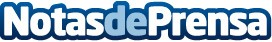 Limpieza Pulido explica la importancia de utilizar productos de limpieza profesionales en la limpieza industrialEn la mayoría de sectores laborales (ya sea industrial, alimentario, servicios, etc.) la limpieza es un punto en común fundamental e imprescindible. Pero la limpieza no se puede realizar de cualquier manera, es importante utilizar los productos adecuados para ello y una empresa de productos profesionales de limpieza explica cuáles sonDatos de contacto:Limpieza Pulido643 93 95 49Nota de prensa publicada en: https://www.notasdeprensa.es/limpieza-pulido-explica-la-importancia-de Categorias: Sociedad Servicios Técnicos Hogar http://www.notasdeprensa.es